РЕШЕНИЕРассмотрев обращение председателя Комитета Городской Думы Петропавловск-Камчатского городского округа по собственности, земельным отношениям, предпринимательству и инвестициям Чеботарева К.Ю. о создании рабочей группы по разработке проекта решения Городской Думы Петропавловск-Камчатского городского округа «Об установлении коэффициента, устанавливающего зависимость арендной платы от фактического использования земельного участка в Петропавловск-Камчатском городском округе»,                           в соответствии со статьей 17 Регламента Городской Думы Петропавловск-Камчатского городского округа, Городская Дума Петропавловск-Камчатского городского округаРЕШИЛА:1. Создать рабочую группу по разработке проекта решения Городской Думы Петропавловск-Камчатского городского округа «Об установлении коэффициента, устанавливающего зависимость арендной платы от фактического использования земельного участка в Петропавловск-Камчатском городском округе», в следующем составе:2. Рабочей группе разработать указанный проект решения и представить его Главе Петропавловск-Камчатского городского округа, исполняющему полномочия председателя Городской Думы Петропавловск-Камчатского городского округа, для внесения на рассмотрение очередной сессии Городской Думы Петропавловск-Камчатского городского округа.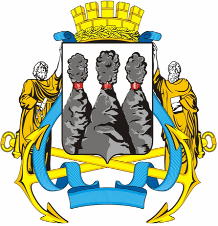 ГОРОДСКАЯ ДУМАПЕТРОПАВЛОВСК-КАМЧАТСКОГО ГОРОДСКОГО ОКРУГАот 31.03.2015 № 726-р30-я (внеочередная) сессия г.Петропавловск-КамчатскийО создании рабочей группы по разработке проекта решения Городской Думы Петропавловск-Камчатского городского округа  «Об установлении коэффициента, устанавливающего зависимость арендной платы от фактического использования земельного участка в Петропавловск-Камчатском городском округе» председатель рабочей группы:председатель рабочей группы:председатель рабочей группы:Рубанченко А.А.-руководитель Департамента градостроительства       и земельных отношений администрации Петропавловск-Камчатского городского округа;заместитель председателя рабочей группы:заместитель председателя рабочей группы:заместитель председателя рабочей группы:Чеботарев К.Ю.-председатель Комитета Городской Думы Петропавловск-Камчатского городского округа        по собственности, земельным отношениям, предпринимательству и инвестициям; депутат Городской Думы по избирательному округу № 7;секретарь рабочей группы: секретарь рабочей группы: секретарь рабочей группы: Соколова О.А.-начальник отдела аренды Департамента градостроительства и земельных отношений администрации Петропавловск-Камчатского городского округа;члены рабочей группы:члены рабочей группы:члены рабочей группы:Белослудцева Ю.В.-инспектор Контрольно-счетной палаты Петропавловск-Камчатского городского округа;Дубровина Л.Ю.-ведущий консультант отдела муниципального сектора Управления экономики администрации Петропавловск-Камчатского городского округа;Калашников В.Ю.-депутат Городской Думы по единому муниципальному избирательному округу;Катрук Т.О.-заместитель руководителя аппарата Городской Думы Петропавловск-Камчатского городского округа – начальник юридического отдела;Кочеткова В.А.-аудитор Контрольно-счетной палаты Петропавловск-Камчатского городского округа;Пономаренко О.А.-заместитель руководителя Департамента градостроительства и земельных отношений администрации Петропавловск-Камчатского городского округа;Плэнгэу Е.О.-заместитель начальника правового отдела Аппарата администрации Петропавловск-Камчатского городского округа;Сароян С.А. -депутат Городской Думы по избирательному округу               № 7.Глава Петропавловск-Камчатского городского округа, исполняющий полномочия председателя Городской Думы            К.Г. Слыщенко